РАБОЧАЯ ПРОГРАММА ПО ПРЕДМЕТУ «ОБЩЕСТВОЗНАНИЕ».Классы: 5-9                                                                                                        Составители: Фролова О. Ю., Матвеев Н.П.Самара, 2016.Пояснительная запискаРабочая программа обществознанию для 5-9 классов разработана в соответствии с:- Федеральным государственным образовательным стандартом основного общего образования (Утвержден приказом Министерства образования и науки Российской Федерации №1897 от «17» декабря 2010 г.);- ООП ООО МБОУ Школы № 37 г. о. Самара;- авторской программой Л. Н. Боголюбова, Н. И. Городецкой, Л. Ф. Ивановой и др.Учебники:- Обществознание. 5 класс, под ред. Л. Н. Боголюбова, Л. Ф. Ивановой. – М.: Просвещение, 2013- Обществознание. 6 класс, под ред. Л. Н. Боголюбова, Л. Ф. Ивановой. – М.: Просвещение, 2014- Обществознание. 7 класс, под ред. Л. Н. Боголюбова, Л. Ф. Ивановой. – М.: Просвещение, 2014- Обществознание. 8 класс, под ред. Л. Н. Боголюбова, Л. Ф. Ивановой. – М.: Просвещение, 2014- Обществознание. 9 класс, под ред. Л. Н. Боголюбова, Л. Ф. Ивановой. – М.: Просвещение, 2016В соответствии с учебным планом МБОУ Школы № 37 г. о. на изучение обществознания в 5- 9 классах предусмотрено: в 5 классе – 34 час, в 6 классе – 34 час, в 7 классе – 34 час, в 8 классе – 34 час, в 9 классе – 34 час.ТРЕБОВАНИЯ К РЕЗУЛЬТАТАМ ОБУЧЕНИЯ И ОСВОЕНИЯ СОДЕРЖАНИЯ УЧЕБНОГО ПРЕДМЕТА«ОБЩЕСТВОЗНАНИЕ».Личностными результатами выпускников основной школы, формируемыми при изучении содержания курса, являются: • мотивированность на посильное и созидательное участие в жизни общества; • заинтересованность не только в личном успехе, но и в благополучии и процветании своей страны;• ценностные ориентиры, основанные на идеях патриотизма, любви и уважения к Отечеству; необходимости поддержания гражданского мира и согласия; отношении к человеку, его правам и свободам как высшей ценности; стремлении к укреплению исторически сложившегося государственного единства; признании равноправия народов, единства разнообразных культур; убеждённости в важности для общества семьи и семейных традиций; осознании своей ответственности за страну перед нынешними и грядущими поколениями. Метапредметные результаты изучения обществознания выпускниками основной школы проявляются в: • умении сознательно организовывать свою познавательную деятельность (от постановки цели до получения и оценки результата); • умении объяснять явления и процессы социальной действительности с научных позиций; рассматривать их комплексно в контексте сложившихся реалий и возможных перспектив; • способности анализировать реальные социальные ситуации, выбирать адекватные способы деятельности и модели поведения в рамках реализуемых основных социальных ролей, свойственных подросткам; • овладении различными видами публичных выступлений (высказывания, монолог, дискуссия) и следовании этическим нормам и правилам ведения диалога; • умении выполнять познавательные и практические задания, в том числе с использованием проектной деятельности на уроках и в доступной социальной практике, на: 1) использование элементов причинно-следственного анализа; 2) исследование несложных реальных связей и зависимостей; 3) определение сущностных характеристик изучаемого объекта; выбор верных критериев для сравнения, сопоставления, оценки объектов; 4) поиск и извлечение нужной информации по заданной теме в адаптированных источниках различного типа; 5) перевод информации из одной знаковой системы в другую (из текста в таблицу, из аудиовизуального ряда в текст и др.); выбор знаковых систем адекватно познавательной и коммуникативной ситуации; 6) подкрепление изученных положений конкретными примерами; 7) оценку своих учебных достижений, поведения, черт своей личности с учётом мнения других людей, в том числе для корректировки собственного поведения в окружающей среде; выполнение в повседневной жизни этических и правовых норм, экологических требований; 8) определение собственного отношения к явлениям современной жизни, формулирование своей точки зрения.Планируемые результатыСОДЕРЖАНИЕ УЧЕБНОГО ПРЕДМЕТА «ОБЩЕСТВОЗНАНИЕ»СОЦИАЛЬНАЯ СУЩНОСТЬ ЛИЧНОСТИ I. Человек в социальном измеренииПрирода человека. Интересы и потребности. Самооценка. Здоровый образ жизни. Безопасность жизни. Деятельность и поведение. Мотивы деятельности. Виды деятельности. Люди с ограниченными возможностями и особыми потребностями. Как человек познаёт мир и самого себя. Образование и самообразование.Социальное становление человека: как усваиваются социальные нормы. Социальные «параметры личности». Положение личности в обществе: от чего оно зависит. Статус. Типичные социальные роли. Возраст человека и социальные отношения. Особенности подросткового возраста. Отношения в семье и со сверстниками. Гендер как «социальный пол». Различия в поведении мальчиков и девочек. Национальная принадлежность: влияет ли она на социальное положение личности. Гражданско-правовое положение личности в обществе. Юные граждане России: какие права человек получает от рождения. II. Ближайшее социальное окружение Семья и семейные отношения. Роли в семье. Семейные ценности и традиции. Забота и воспитание в семье. Защита прав и интересов детей, оставшихся без попечения родителей. Человек в малой группе. Ученический коллектив, группа сверстников. Межличностные отношения. Общение. Межличностные конфликты и пути их разрешения.СОВРЕМЕННОЕ ОБЩЕСТВОIII. Общество — большой «дом» человечества Что связывает людей в общество. Устойчивость и изменчивость в развитии общества. Основные типы обществ. Общественный прогресс. Сферы общественной жизни, их взаимосвязь. Труд и образ жизни людей: как создаются материальные блага. Экономика. Социальные различия в обществе: причины их возникновения и проявления. Социальные общности и группы. Государственная власть, её роль в управлении общественной жизнью. Из чего складывается духовная культура общества. Духовные богатства общества: создание, сохранение, распространение, усвоение. IV. Общество, в котором мы живём Мир как единое целое. Ускорение мирового общественного развития. Современные средства связи и коммуникации, их влияние на нашу жизнь. Глобальные проблемы современности. Экологическая ситуация в современном глобальном мире: как спасти природу. Российское общество в начале XXI в. Ресурсы и возможности развития нашей страны: какие задачи стоят перед отечественной экономикой. Основы конституционного строя Российской Федерации. Государственное устройство нашей страны, многонациональный состав её населения. Что значит сегодня быть гражданином своего Отечества? Духовные ценности российского народа. Культурные достижения народов России: как их сохранить и приумножить. Место России среди других государств мира. СОЦИАЛЬНЫЕ НОРМЫV. Регулирование поведения людей в обществе Социальные нормы и правила общественной жизни. Общественные традиции и обычаи. Общественное сознание и ценности. Гражданственность и патриотизм. Мораль, её основные принципы. Добро и зло. Законы и правила нравственности. Моральные нормы и моральный выбор. Нравственные чувства и самоконтроль. Влияние моральных устоев на развитие общества и человека. Право, его роль в жизни человека, общества и государства. Основные признаки права. Нормы права. Понятие прав, свобод и обязанностей. Дееспособность и правоспособность человека. Правоотношения, субъекты права. Конституция Российской Федерации — Основной закон государства. Конституция Российской Федерации о правах и свободах человека и гражданина. Личные (гражданские) права, социально-экономические и культурные права, политические права и свободы российских граждан. Как защищаются права человека в России. Конституционные обязанности российского гражданина. Обязанность платить налоги. Обязанность бережно относиться к природным богатствам. Защита Отечества — долг и обязанность. VI. Основы российского законодательства Гражданские правоотношения. Гражданско-правовые споры. Семейные правоотношения. Права и обязанности родителей и детей. Защита прав и интересов детей, оставшихся без родителей. Трудовые правоотношения. Права, обязанности и ответственность работника и работодателя. Особенности положения несовершеннолетних в трудовых правоотношениях. Административные правоотношения. Административное правонарушение. Преступление и наказание. Правовая ответственность несовершеннолетних. Правоохранительные органы. Судебная система. ЭКОНОМИКА И СОЦИАЛЬНЫЕ ОТНОШЕНИЯVII. Мир экономики Экономика и её роль в жизни общества. Экономические ресурсы и потребности. Товары и услуги. Цикличность экономического развития. Современное производство. Факторы производства. Новые технологии и их возможности. Предприятия и их современные формы. Типы экономических систем. Собственность и её формы. Рыночное регулирование экономики: возможности и границы. Виды рынков. Законы рыночной экономики. Деньги и их функции. Инфляция. Роль банков в экономике. Роль государства в рыночной экономике. Государственный бюджет. Налоги. Занятость и безработица: какие профессии востребованы на рынке труда в начале XXI в. Причины безработицы. Роль государства в обеспечении занятости. Особенности экономического развития России. VIII. Человек в экономических отношениях Основные участники экономики — производители и потребители. Роль человеческого фактора в развитии экономики. Труд в современной экономике. Профессионализм и профессиональная успешность. Трудовая этика. Заработная плата. Предприниматель. Этика предпринимательства. Экономика семьи. Прожиточный минимум. Семейное потребление. Права потребителя. IX. Мир социальных отношений Социальная неоднородность общества: причины и проявления. Общество как взаимодействие индивидов и групп. Многообразие социальных общностей и групп в обществе. Изменения социальной структуры общества с переходом в постиндустриальное общество. Влияние экономики на социальный состав общества. Историзм понятий «социальная справедливость» и «равенство». Средний класс и его место в современном обществе. Основные социальные группы современного российского общества. Социальная политика Российского государства. Нации и межнациональные отношения. Характеристика межнациональных отношений в современной России. Понятие толерантности. ПОЛИТИКА. КУЛЬТУРАX. Политическая жизнь общества Власть. Властные отношения. Политика. Внутренняя и внешняя политика. Сущность государства. Суверенитет. Государственное управление. Формы государства. Функции государства. Наше государство — Российская Федерация. Государственное устройство России. Гражданство Российской Федерации. Политический режим. Демократия. Парламентаризм. Республика. Выборы и избирательные системы. Политические партии. Правовое государство. Верховенство права. Разделение властей. Гражданское общество и правовое государство. Местное самоуправление. Органы власти Российской Федерации. Органы законодательной власти. Органы исполнительной власти. Правоохранительные органы. Судебная система. Межгосударственные отношения. Международные политические организации. Войны и вооружённые конфликты. Национальная безопасность. Сепаратизм. Международно-правовая защита жертв вооружённых конфликтов. Глобализация и её противоречия. Человек и политика. Политические события и судьбы людей. Гражданская активность. Патриотизм. XI. Культурно-информационная среда общественной жизни Информация и способы её распространения. Средства массовой информации. Интернет. Культура, её многообразие и формы. Культурные различия. Диалог культур как черта современного мира. Роль религии в культурном развитии. Религиозные нормы. Мировые религии. Веротерпимость.Культура Российской Федерации. Образование и наука. Искусство. Возрождение религиозной жизни в нашей стране. XII. Человек в меняющемся обществе Можно ли предвидеть будущее? Как приспособиться к быстрым переменам? Непрерывное образование. Образование и карьера. Мир современных профессий. Образ жизни и здоровье. Мода и спорт. Будущее создаётся молодыми.Тематическое планированиеТемы проектов (проектных задач), предлагаемых к реализации в рамках рабочей программы5 КЛАСС6 КЛАСС7 КЛАСС8 КЛАСС9 КЛАССМАТЕРИАЛЬНО-ТЕХНИЧЕСКОЕ ОБЕСПЕЧЕНИЕ УЧЕБНОГО ПРОЦЕССАЛитература для учителя обществознания:Поурочные разработки. Обществознание. 5 класс. Боголюбов Л. Н., Виноградова Н. Ф., Городецкая Н. И. и др. – М.: Просвещение, 2015Поурочные разработки. Обществознание. 6 класс. Боголюбов Л. Н., Виноградова Н. Ф., Городецкая Н. И. и др. – М.: Просвещение, 2014Поурочные разработки. Обществознание. 7 класс. Л. Н. Боголюбов, Н. И. Городецкая, Л. Ф. Иванова и др.– М.: Просвещение, 2016Поурочные разработки. Обществознание. 8 класс. Л. Н. Боголюбов, Н. И. Городецкая, Л. Ф. Иванова и др.– М.: Просвещение, 2014Поурочные разработки. Обществознание. 9 класс. Л. Н. Боголюбов, Е. И. Жильцова, А. Т. Кинкулькин и др.– М.: Просвещение, 2016Цифровые образовательные ресурсы:http://www.rsnet.ru/ — Официальная Россия (сервер органов государственной власти Российской Федерации).http://www.president.kremlin.ru/ — Президент Российской Федерации.http://www.rsnet.ru/ — Судебная власть Российской Федерации.http://www.jurizdat.ru/editions/official/lcrf — Собрание законодательства Российской Федерации.http://www.socionet.ru — Соционет: информационное пространство по общественным наукам.http://www.ifap.ru — Программа ЮНЕСКО «Информация для всех» в России.http: //www.gks.ru — Федеральная служба государственной статистики: базы данных, статистическая информация.http://www.alleng.ru/edu/social2.htm — Образовательные ресурсы Интернета — обществознание.                                                  КАЛЕНДАРНО-ТЕМАТИЧЕСКОЕ ПЛАНИРОВАНИЕ ПО ОБЩЕСТВОЗНАНИЮ НА 2018-2019 УЧЕБНЫЙ ГОД.Класс: 5-9Самара, 2018.5 КЛАСС6 КЛАСС7 КЛАСС8 КЛАСС9 КЛАССРАССМОТРЕНА на заседании МО учителей гуманитарного цикла _________Вырмаскина  И.В.Протокол № 1 от «29»августа 2016 г.СОГЛАСОВАНОЗаместитель директора по УВР_______________Свергунова Е.Ю.«30» августа 2016 г.УТВЕРЖДАЮ                                                                                                                                                                                                                    Директор МБОУ Школы №37 г.о. Самара                                                                                                                                                         __________________Хасина И.М.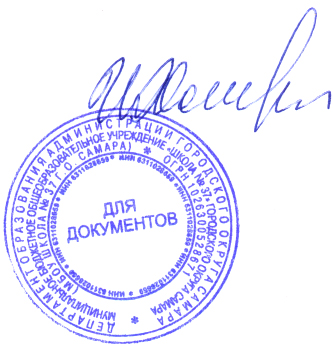 Приказ № 23/1от «30»августа 2018 г.М.П.КлассНаименование разделаУченик научитсяУченик получит возможность научиться5,6Человекиспользовать знания о биологическом и социальном в человеке для характеристики его природы, характеризовать основные этапы социализации, факторы становления личности;характеризовать основные слагаемые здорового образа жизни; осознанно выбирать верные критерии для оценки безопасных условий жизни; на примерах показывать опасность пагубных привычек, угрожающих здоровью;сравнивать и сопоставлять на основе характеристики основных возрастных периодов жизни человека возможности и ограничения каждого возрастного периода;выделять в модельных и реальных ситуациях сущностные характеристики и основные виды деятельности людей, объяснять роль мотивов в деятельности человека;характеризовать собственный социальный статус и социальные роли; объяснять и конкретизировать примерами смысл понятия «гражданство», «гражданин»;описывать гендер как социальный пол; приводить примеры гендерных ролей, а также различий в поведении мальчиков и девочек;давать на основе полученных знаний нравственные оценки собственным поступкам и отношению к проблемам людей с ограниченными возможностями, своему отношению к людям старшего и младшего возраста, а также к сверстникам;демонстрировать понимание особенностей и практическое владение способами коммуникативной, практической деятельности, используемыми в процессе познания человека и общества.формировать положительное отношение к необходимости соблюдать здоровый образ жизни; корректировать собственное поведение в соответствии с требованиями безопасности жизнедеятельности;использовать элементы причинно-следственного анализа при характеристике социальных параметров личности;описывать реальные связи и зависимости между воспитанием и социализацией личности.5Семьяхарактеризовать семью и семейные отношения; оценивать социальное значение семейных традиций и обычаев;характеризовать основные роли членов семьи, включая свою;выполнять несложные практические задания по анализу ситуаций, связанных с различными способами разрешения семейных конфликтов; выражать собственное отношение к различным способам разрешения семейных конфликтов;исследовать несложные практические ситуации, связанные с защитой прав и интересов детей, находить и извлекать социальную информацию о государственной семейной политике из адаптированных источников различного типа и знаковой системы. использовать элементы причинно-следственного анализа при характеристике семейных конфликтов.5ШколаХарактеризовать задачи школы. Рассказывать о значении школы в судьбе каждого человека. Раскрывать роль школы в развитии ребенка. Показывать, какое место в системе образования занимает школа. Объяснять, почему образование так важно для современного человека. Описывать возможности личного развития, которые предоставляет образование. Объяснять значение понятий: «образование» и «самообразование», конкретизируя примерами Прогнозировать, что может дать хорошее образование человеку и обществу. Объяснять и конкретизировать  понятия: «социализация», «культурные нормы», «социальная роль», «ценности». Характеризовать учебу как основной труд школьника, опираясь на примерыВыявлять возможности практического применения получаемых в школе знаний.Использовать элементы причинно-следственного анализа при характеристике социальных параметров личности;описывать реальные связи и зависимости между воспитанием и социализацией личности5Труд выделять в модельных и реальных ситуациях сущностные характеристики и основные виды деятельности людей, объяснять роль мотивов в деятельности человека;Объяснять ключевые понятия: труд, богатство, бедность, благотворительность.  Определять значение труда для человека и обществаОпределять собственное отношение к различным средствам достижения успеха в труде.5РодинаОбъяснять смысл понятия: Родина, субъект РФ, государственный язык, патриот. Характеризовать понятие «малая родина». Объяснять, что оно значит для человека. Описывать свою малую родину.Рассказать о своей стране — Родине. Объяснять, почему люди любят свою Отчизну.Описывать основные государственные символы РФ.  Характеризовать  права граждан России и  обязанности граждан РФОбъяснять  значение понятий гражданин, гражданство, права человека, паспорт.  Объяснять смысл понятия «субъект РФ». Знать и называть статус субъекта РФ, в котором находится школа.Характеризовать особенности России как многонационального государства. формировать положительное отношение к необходимости соблюдать законы РФ; корректироватьсобственное поведение в соответствии с правами и обязанностями гражданина. Использовать элементы причинно-следственного анализа при характеристике социальных явлений.7, 8Человек в экономических отношенияхпонимать и правильно использовать основные экономические термины; распознавать на основе привёденных данных основные экономические системы, экономические явления и процессы, сравнивать их;объяснять механизм рыночного регулирования экономики и характеризовать роль государства в регулировании экономики;характеризовать функции денег в экономике;анализировать несложные статистические данные, отражающие экономические явления и процессы;получать социальную информацию об экономической жизни общества из адаптированных источников различного типа;формулировать и аргументировать собственные суждения, касающиеся отдельных вопросов экономической жизни и опирающиеся на обществоведческие знания и личный социальный опыт.наблюдать и интерпретировать явления и события, происходящие в социальной жизни, с опорой на экономические знания; характеризовать тенденции экономических изменений в нашем обществе; анализировать с позиций обществознания сложившиеся практики и модели поведения потребителя;решать познавательные задачи в рамках изученного материала, отражающие типичные ситуации в экономической сфере деятельности человека;выполнять несложные практические задания, основанные на ситуациях, связанных с описанием состояния российской экономики.7Человек и природахарактеризоватьосновные понятия: природа, экология, экологическая катастрофа, охрана природы,экологическая угроза,  воздействие человека на природу, «экологическая мораль»,  правила экологической морали,законы, стоящие на страже охраны природы;выявлять особенности и признаки объектов, приводят примеры в качестве доказательства выдвигаемых положений,устанавливать причинно-следственные связи и зависимости между объектами,самостоятельно выделять и формулировать цели, анализировать  вопросы, формулировать ответывырабатывать собственное осознанное и ответственное отношение к миру природы и ответственности человека перед природой6,8Сфера духовной культурыхарактеризовать развитие отдельных областей и форм культуры;распознавать и различать явления духовной культуры;описывать различные средства массовой информации;находить и извлекать социальную информацию о достижениях и проблемах развития культуры из адаптированных источников различного типа;видеть различные точки зрения в вопросах ценностного выбора и приоритетов в духовной сфере, формулировать собственное отношение.описывать процессы создания, сохранения, трансляции и усвоения достижений культуры;характеризовать основные направления развития отечественной культуры в современных условиях;осуществлять рефлексию своих ценностей.7, 8Социальная сфераиспользовать знания о биологическом и социальном в человеке для характеристики его природы, характеризовать основные этапы социализации, факторы становления личности;характеризовать основные слагаемые здорового образа жизни; осознанно выбирать верные критерии для оценки безопасных условий жизни; на примерах показывать опасность пагубных привычек, угрожающих здоровью;сравнивать и сопоставлять на основе характеристики основных возрастных периодов жизни человека возможности и ограничения каждого возрастного периода;выделять в модельных и реальных ситуациях сущностные характеристики и основные виды деятельности людей, объяснять роль мотивов в деятельности человека;характеризовать собственный социальный статус и социальные роли; объяснять и конкретизировать примерами смысл понятия «гражданство»;описывать гендер как социальный пол; приводить примеры гендерных ролей, а также различий в поведении мальчиков и девочек;давать на основе полученных знаний нравственные оценки собственным поступкам и отношению к проблемам людей с ограниченными возможностями, своему отношению к людям старшего и младшего возраста, а также к сверстникам;демонстрировать понимание особенностей и практическое владение способами коммуникативной, практической деятельности, используемыми в процессе познания человека и общества.формировать положительное отношение к необходимости соблюдать здоровый образ жизни; корректировать собственное поведение в соответствии с требованиями безопасности жизнедеятельности;использовать элементы причинно-следственного анализа при характеристике социальных параметров личности;описывать реальные связи и зависимости между воспитанием и социализацией личности.№ ппНаименование разделовВсего часовВ том числеВ том числе№ ппНаименование разделовВсего часовУроки Контрольные работы1Человек6512Семья5413Школа6514Труд6515Родина111016Человек в социальном измерении131217Человек среди людей101118Нравственные основы жизни111019Регулирование поведения людей в обществе1211110Человек в экономических отношениях1312111Человек и природа98112Личность и общество76113Сфера духовной культуры87114Социальная сфера54115Экономика1413116Гражданин20   19117Право28   27118Мораль20   191Итого20418618№ ппНаименование разделаТема проекта (проектной задачи) Предполагаемый продукт Планируемые сроки выполнения1ЧеловекЧем человек отличается от животного? Чем схож? Сценарий мероприятия1 четверть2ШколаСоветы самому себе: как улучшить свою учебную деятельностьПамятка2 четверть3ТрудКак выбирают профессию? Памятка3 четверть4РодинаДень знакомства с культурой разных народовСценарий 4 четверть№ ппНаименование разделаТема проекта (проектной задачи) Предполагаемый продукт Планируемые сроки выполнения1Человек в социальном измеренииЗачем человек трудитсяБрошюра с пословицами и поговорками2 четверть2Человек в социальном измерении«И скучно и грустно, и некому руку подать…»Диаграмма 2 четверть3Человек среди людейВерный выход из конфликтаПамятка 3 четверть4Нравственные основы жизниЧто значит относиться к другим по-человечески?Памятка4 четверть№ ппНаименование разделаТема проекта (проектной задачи) Предполагаемый продукт Планируемые сроки выполнения1Регулирование поведения людей в обществеЕсли тебя задержала полицияпамятка2 четверть2Регулирование поведения людей в обществеМоральное осуждение и наказание по закону: чем похожи, а чем отличаются?таблица2 четверть3Человек в экономических отношенияхМолодой человек на рынке труда (Как найти достойную работу?).памятка3 четверть4Человек и природаЭкологические проблемы нашего городавидеофильм4 четверть№ ппНаименование разделаТема проекта (проектной задачи) Предполагаемый продукт Планируемые сроки выполнения1Сфера духовной культурыВозможно ли строить культуру с чистого листа?видеофильм2 четверть2Социальная сфераЭволюция социальной роли женщины в истории российского обществасценарий3 четверть3ЭкономикаСемейный советсценарий деловой игры4 четверть4ЭкономикаПроблемы занятости в современной Россиипамятка4 четверть№ ппНаименование разделаТема проекта (проектной задачи) Предполагаемый продукт Планируемые сроки выполнения1Политика«Поэтом можешь ты не быть, но гражданином быть обязан»Сборник эссе 1 четверть2ПолитикаЦели современных российских политических партийБрошюра 1 четверть3ПравоОбязанности подросткаПамятка 2 четверть4ПравоМожно ли перевоспитать преступника?Сборник эссе4 четвертьРАССМОТРЕНА на заседании МО учителей____________________________Протокол № 1 от «___»августа 20 ____ г.СОГЛАСОВАНОЗаместитель директора по УВР_______________Свергунова Е.Ю.«____»_____________ 20 ___г.УТВЕРЖДАЮ                                                                                                                                                                                                                    Директор МБОУ Школы №37 г.о. Самара                                                                                                                                                         __________________Хасина И.М.Приказ № ___от «___»__________ 20 __г.М.П.№ ппТема урокаКоличество часовПланируемые сроки проведения (месяц, неделя)Введение (1 ч)Введение (1 ч)Введение (1 ч)Введение (1 ч)1Вводный урок1Сентябрь, 1 неделяЧеловек (5 ч)Человек (5 ч)Человек (5 ч)Человек (5 ч)2-3Загадка человека22-3 неделя 4-5Отрочество — особая пора жизни2Сентябрь, 4 неделя – октябрь, 1 неделя6Контрольная работа по теме «Человек»1Октябрь, 2 неделя Семья (5 ч)Семья (5 ч)Семья (5 ч)Семья (5 ч)7Семья и семейные отношения13 неделя 8Семейное хозяйство14 неделя 9Свободное время1Ноябрь, 1 неделя 10Практикум по теме «Семья»12 неделя 11Контрольная работа по теме «Семья»13 неделя Школа (6 ч)Школа (6 ч)Школа (6 ч)Школа (6 ч)12-13Образование в жизни человека2Ноябрь, 4 неделя – декабрь, 1 неделя14-15Образование и самообразование2Декабрь, 2-3 неделя 16Одноклассники, сверстники, друзья1Январь, 2 неделя 17Контрольная работа по теме «Школа»13 неделя Труд (6 ч)Труд (6 ч)Труд (6 ч)Труд (6 ч)18-19Труд — основа жизни24-5 неделя 20-21Труд и творчество2Февраль, 1-2 неделя 22Практикум по теме «Труд»13 неделя 23Контрольная работа по теме «Труд»14 неделя Родина (10 ч)Родина (10 ч)Родина (10 ч)Родина (10 ч)24-25Наша Родина — Россия2Март, 1-2 неделя 26-27Государственные символы России2Март, 3 неделя – апрель, 2 неделя28-29Гражданин России 2Апрель, 3-4 неделя 30-31Мы — многонациональный народ2Апрель, 5 неделя –май, 1 неделя32Практикум по теме «Родина»1Май, 2 неделя	33Контрольная работа по теме «Родина»13 неделя 34Обобщающее повторение по теме «Обществознание. 5 класс»14 неделя № ппТема урокаКоличество часовПланируемые сроки проведения (месяц, неделя)Введение (1 ч)Введение (1 ч)Введение (1 ч)Введение (1 ч)1Вводный урок1Сентябрь, 1 неделяЧеловек в социальном измерении (12 ч)Человек в социальном измерении (12 ч)Человек в социальном измерении (12 ч)Человек в социальном измерении (12 ч)2-3Человек — личность22-3 неделя 4-5Человек познаёт мир2Сентябрь, 4 неделя – октябрь, 1 неделя6-7Человек и его деятельность2Октябрь, 2-3 неделя 8-9Потребности человека2Октябрь, 4 неделя - Ноябрь, 1 неделя10-11На пути к жизненному успеху2Ноябрь, 2-3 неделя 12Практикум по теме «Человек в социальном измерении»14 неделя 13Контрольная работапо теме «Человек в социальном измерении»1Декабрь, 1 неделяЧеловек среди людей (10 ч)Человек среди людей (10 ч)Человек среди людей (10 ч)Человек среди людей (10 ч)14-15Межличностные отношения22-3 неделя16-17Человек в группе2Декабрь, 4 неделя – январь, 2 неделя18-19Общение23-4 неделя20-21Конфликты в межличностных отношениях2Январь, 5 неделя – февраль, 1 неделя22Практикум по теме «Человек среди людей»12 неделя23Контрольная работапо теме «Человек среди людей»13 неделяНравственные основы жизни (8 ч)Нравственные основы жизни (8 ч)Нравственные основы жизни (8 ч)Нравственные основы жизни (8 ч)24-25Человек славен добрыми делами2Февраль, 4 неделя – март, 1 неделя26-27Будь смелым22-3 неделя28-29Человек и человечность2Апрель, 1-2 неделя30Практикум по теме «Нравственные основы жизни»13 неделя31Контрольная работа по теме «Нравственные основы жизни»14 неделя32-34Обобщающее повторение по теме «Обществознание. 6 класс»3Май, 1-3 неделя№ ппТема урокаКоличество часовПланируемые сроки проведения (месяц, неделя)Введение (1 ч)Введение (1 ч)Введение (1 ч)Введение (1 ч)1Вводный урок1Сентябрь, 1неделяРегулирование поведения людей в обществе (11 ч)Регулирование поведения людей в обществе (11 ч)Регулирование поведения людей в обществе (11 ч)Регулирование поведения людей в обществе (11 ч)2Что значит жить по правилам12 неделя3-4Права и обязанности граждан23-4 неделя5-6Почему важно соблюдать законы2Октябрь, 1-2 неделя7-8Защита Отечества23-4 неделя9Для чего нужна дисциплина1Ноябрь, 1 неделя10Виновен — отвечай12 неделя11Кто стоит на страже закона13 неделя12Контрольная работа по теме «Регулирование поведения людей в обществе»14 неделяЧеловек в экономических отношениях (13 ч)Человек в экономических отношениях (13 ч)Человек в экономических отношениях (13 ч)Человек в экономических отношениях (13 ч)13-14Экономика и её основные участники2Декабрь, 1-2 неделя15Мастерство работника13 неделя16-17Производство, затраты, выручка, прибыль2Декабрь, 4 неделя – январь, 2 неделя18-19Виды и формы бизнеса 23-4 неделя20Обмен, торговля, реклама15 неделя21Деньги, их функции1Февраль, 1 неделя22-23Экономика семьи22-3 неделя24Практикум по теме «Человек в экономических отношениях»14 неделя25Контрольная работа по теме «Человек в экономических отношениях»1Март, 1 неделяЧеловек и природа (5 ч)Человек и природа (5 ч)Человек и природа (5 ч)Человек и природа (5 ч)26Человек — часть природы12 неделя27Охранять природу — значит охранять жизнь13 неделя28Закон на страже природы1Апрель, 1 неделя29Практикум по теме «Человек и природа»12 неделя30Контрольная работапо теме «Человек и природа»13 неделя31-34Обобщающее повторение по теме «Обществознание. 7 класс»4Апрель, 4 неделя – май, 1-3 неделя№ ппТема урокаКоличество часовПланируемые сроки проведения (месяц, неделя)Введение (1 ч)Введение (1 ч)Введение (1 ч)Введение (1 ч)1Вводный урок1Сентябрь, 1 неделяЛичность и общество (6 ч)Личность и общество (6 ч)Личность и общество (6 ч)Личность и общество (6 ч)2Что делает человека человеком?12 неделя3Человек, общество, природа13 неделя4Общество как форма жизнедеятельности людей14 неделя5Развитие общества1Октябрь, 1 неделя6Как стать личностью12 неделя7Контрольная работа по теме «Личность и общество»13 неделяСфера духовной культуры (8 ч)Сфера духовной культуры (8 ч)Сфера духовной культуры (8 ч)Сфера духовной культуры (8 ч)8Сфера духовной жизни14 неделя9Мораль1Ноябрь, 1 неделя10Долг и совесть12 неделя11Моральный выбор — это ответственность13 неделя12Образование14 неделя13Наука в современном обществе1Декабрь, 1 неделя14Религия как одна из форм культуры12 неделя15Контрольная работа по теме «Сфера духовной культуры»13 неделяСоциальная сфера (5 ч)Социальная сфера (5 ч)Социальная сфера (5 ч)Социальная сфера (5 ч)16Социальная структура общества14 неделя17Социальные статусы и роли 1Январь, 2 неделя18Нации и межнациональные отношения13 неделя19Отклоняющееся поведение.14 неделя20Контрольная работа по теме «Социальная сфера»15 неделяЭкономика (13 ч)Экономика (13 ч)Экономика (13 ч)Экономика (13 ч)21Экономика и её роль в жизни общества1Февраль, 1 неделя22Главные вопросы экономики12 неделя23Собственность13 неделя24Рыночная экономика14 неделя25Производство — основа экономики1Март, 1 неделя26Предпринимательская деятельность12 неделя27Роль государства в экономике13 неделя28Распределение доходов1Апрель, 1 неделя29Потребление            12 неделя30Инфляция и семейная экономика            13 неделя31Безработица, её причины и последствия            14 неделя32Мировое хозяйство и международная торговля            1Май, 1 неделя33Контрольная работа по теме «Экономика»            12 неделя34Обобщающее повторение по теме «Обществознание. 8 класс»            13 неделя№ ппТема урокаКоличество часовПланируемые сроки проведения (месяц, неделя)Введение (1 ч)Введение (1 ч)Введение (1 ч)Введение (1 ч)1Вводный урок1Сентябрь, неделяПолитика (9 ч)Политика (9 ч)Политика (9 ч)Политика (9 ч)2Политика и власть12 неделя3Государство13 неделя4Политические режимы14 неделя5Правовое государство1Октябрь, 1 неделя6Гражданское общество и государство12 неделя7Участие граждан в политической жизни13 неделя8Политические партии и движения14 неделя9Практикум по теме «Политика»1Ноябрь, 1 неделя10Контрольная работа по теме «Политика»12 неделяПраво (18 ч)Право (18 ч)Право (18 ч)Право (18 ч)11Роль права в жизни общества и государства13 неделя12Правоотношения и субъекты права14 неделя13Правонарушения и юридическая ответственность1Декабрь, 1 неделя14Правоохранительные органы12 неделя15-16Конституция Российской Федерации. Основы конституционного строя23-4 неделя17-18Права и свободы человека и гражданина2Январь, 2-3неделя19Гражданские правоотношения 14 неделя20Право на труд. Трудовые правоотношения15 неделя21Семейные правоотношения1Февраль, 1 неделя22Административные правоотношения12 неделя23Уголовно-правовые отношения13 неделя24Социальные права14 неделя25Международно-правовая защита жертв вооружённых конфликтов1Март, 1 неделя26Правовое регулирование отношений в сфере образования12 неделя27Практикум по теме «Право»13 неделя28Контрольная работа по теме «Право»1Апрель, 1 неделя29-34Итоговое повторение            6Апрель, 2 неделя – май, 3 неделя